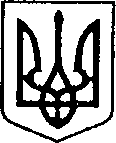 УКРАЇНАЧЕРНІГІВСЬКА ОБЛАСТЬН І Ж И Н С Ь К А    М І С Ь К А    Р А Д АВ И К О Н А В Ч И Й    К О М І Т Е ТР І Ш Е Н Н Явід 02 лютого 2023р.	м. Ніжин					№ 32Про доручення службі у справах дітейвиконавчого комітету Ніжинської міської радипредставляти інтереси дітей-сиріт та дітей, позбавлених батьківського піклування, якіпроживають на території Ніжинської територіальної громадиВідповідно до статей 34, 42, 51,52, 53, 59, 73 Закону України «Про місцеве самоврядування в Україні», статті 14 Закону України від 05.11.2021 р. № 1871 (зі змінами) «Про надання публічних (електронних публічних) послуг щодо декларування та реєстрації місця проживання в Україні», пункту 45 постанови Кабінету Міністрів України від 07.02.2022 р. № 265 «Деякі питання декларування і реєстрації місця проживання та ведення реєстрів територіальних громад», Регламенту виконавчого комітету Ніжинської міської ради VIII скликання, затвердженого рішенням Ніжинської міської ради Чернігівської області від 24 грудня 2020 року № 27-4/2020 та з метою соціально-правового захисту дітей-сиріт, дітей, позбавлених батьківського піклування, виконавчий комітет міської ради вирішив:1. Доручити службі у справах дітей виконавчого комітету Ніжинської міської ради подавати заяви про реєстрацію місця проживання або зміну місця проживання дітей-сиріт, дітей, позбавлених батьківського піклування, які проживають на території Ніжинської територіальної громади.2. Начальнику служби у справах дітей Наталії Рацин забезпечити оприлюднення даного рішення на офіційному сайті міської ради протягом 5 робочих днів з дня його прийняття.3. Контроль за виконанням рішення покласти на заступника міського голови з питань діяльності виконавчих органів ради Ірину Грозенко.Міський голова                                              Олександр КОДОЛАВізують:Начальник служби у справах дітей                                        Наталія РАЦИНЗаступник міськогоголовиз питаньдіяльностівиконавчихорганів ради                           Ірина ГРОЗЕНКОКеруючий справами                                                                  Валерій САЛОГУБНачальник відділу юридично-кадровогозабезпечення                                                                               В’ячеслав ЛЕГАПояснювальна запискадо проекту рішення «Про доручення службі у справах дітей виконавчого комітету міської ради представляти інтереси дітей-сиріт, дітей, позбавлених батьківського піклування»Відповідно до статей 34, 42, 51,52, 53, 59, 73 Закону України «Про місцеве самоврядування в Україні», статті 14 Закону України від 24.09.2008 р. № 1871 «Про надання публічних (електронних публічних) послуг щодо декларування та реєстрації місця проживання в Україні», пункту 45 постанови Кабінету Міністрів України від 07.02.2022 р. № 265 «Деякі питання декларування і реєстрації місця проживання та ведення реєстрів територіальних громад», Регламенту виконавчого комітету Ніжинської міської ради VIII скликання, затвердженого рішенням Ніжинської міської ради Чернігівської області від 24 грудня 2020 року № 27-4/2020 та з метою соціально-правового захисту дітей-сиріт, дітей, позбавлених батьківського піклування, виконавчий комітет міської ради виконавчий комітет міської ради, як орган опіки та піклування, приймає рішення про надання доручення службі у справах дітей виконавчого комітету міської ради подавати заяви про реєстрацію місця проживання або зміну місця проживання дитини-сироти, дитини, позбавлених батьківського піклування.Проект рішення оприлюднений на сайті Ніжинської міської ради з 01.02.2023 р.Даний проект рішення потребує дострокового розгляду, оскільки рішення дасть можливість вирішувати нагальні питання дітей.Враховуючи вищевикладене, проект рішення «Про доручення службі у справах дітей виконавчого комітету міської ради представляти інтереси дітей-сиріт, дітей, позбавлених батьківського піклування» може бути розглянутий на засіданні виконавчого комітету з позитивним вирішенням питанням.Доповідати проект рішення «Про доручення службі у справах дітей виконавчого комітету міської ради представляти інтереси дітей-сиріт, дітей, позбавлених батьківського піклування» на засіданні виконавчого комітету Ніжинської міської ради буде начальник служби у справах дітей Наталія Рацин.Заступник міського головиз питань діяльностівиконавчих органів ради                                                         Ірина ГРОЗЕНКО